 Modello – Dichiarazione assolvimento imposta di bollo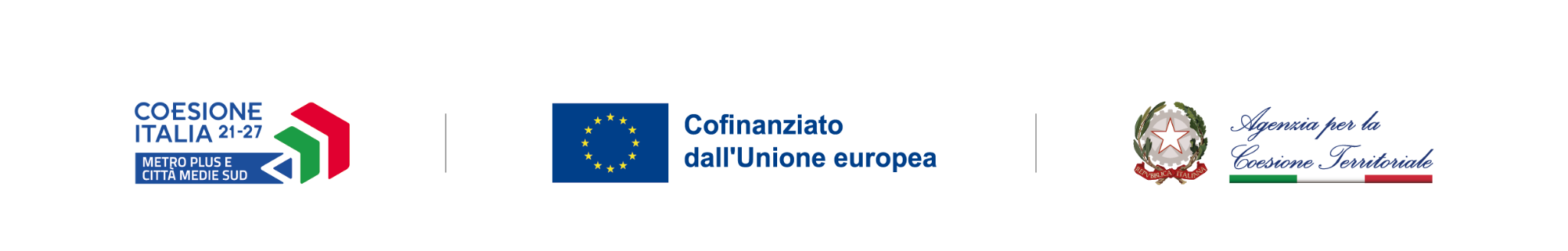 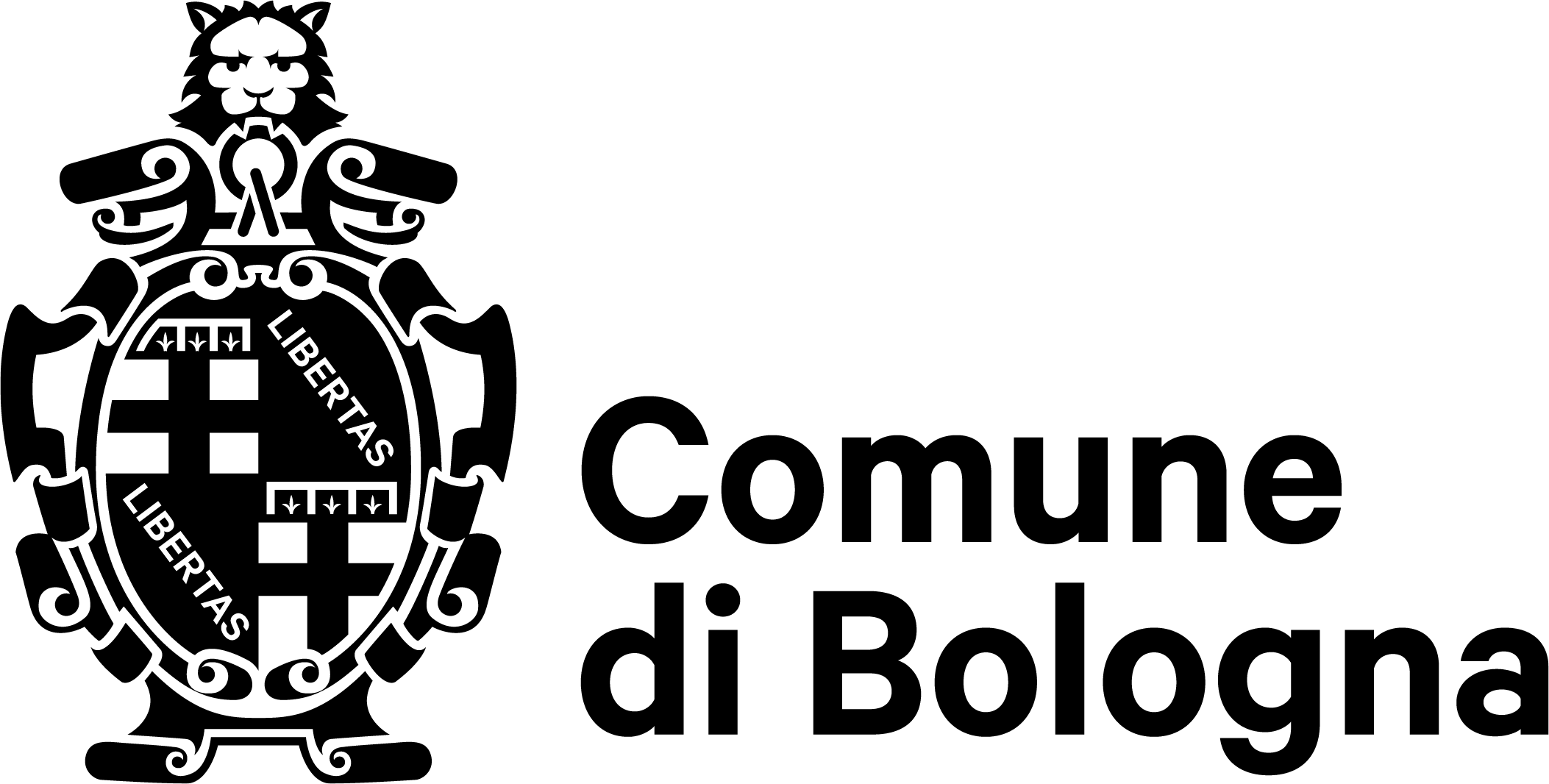 AL COMUNE DI BOLOGNASettore EconomiaPiazza Liber Paradisus 10 BolognaOGGETTO: AVVISO PUBBLICO PER L’ACQUISIZIONE DI MANIFESTAZIONI DI INTERESSE PER LA SUCCESSIVA CONCESSIONE DI CONTRIBUTI ALLE ATTIVITÀ ECONOMICHE LOCALIZZATE NELLA ZONA  DEI CANTIERI DELLA LINEA ROSSA DEL TRAM IN CENTRO STORICOCodice locale progetto BO1.1.3.1.bPN Metro Plus e città medie sud 2021 - 2027 Priorità 1 - Agenda digitale e innovazione urbana Azione 1.1.3.1 Innovazione UrbanaTitolo Operazione: Economia di prossimitàCUP: F38C23001560007Il/La sottoscritt_____________________________________________________,nato a ____________________________________ Prov. (_____) il _______________________________ C.F. __________________________ inqualità di  ______________________________________ dell’Impresa____________________________________________________________________C.F. n. _______________________________P.IVA n. _________________________________________relativamente all’avviso indicato in oggetto, consapevole che, ai sensi della normativa vigente, la dichiarazione mendace è punita ai sensi del Codice Penale e delle leggi speciali in materiaDICHIARA di aver assolto l’imposta di bollo di euro 16,00 sulla domanda di partecipazione, mediante acquisto della marca da bollo di seguito apposta ed annullata:  di essere esente dal pagamento dell’imposta di bollo (indicare motivo esenzione) _________Luogo a data _______________________						IL DICHIARANTE						________________________________